Course Identification :	U7B  10 mile TTCourse / Road(s) Assesed : A38 Newport Towers - Slimbridge				Date of Assessment : May 5th 2019Cycling Time Trials – West DC Course Risk Assessment Document.  The measures to reduce risk identified in the right hand column must be included on the start sheet or implemented for the duration of the event as applicable. Failure to comply with the requirements of this document may result in approval being withheld with respect to subsequent race promotions by the promoting club.Number of Sheets: 2 ; 	Minimum number of marshals required – 2Course Description:OS Landranger map number 162. Start in middle of bus stop layby opposite start of the splay for the opposing layby (GR695963).  Proceed north on the A38 through Berkeley Road and over the railway bridges to the Slimbridge roundabout where turn (5.3 miles). Circle and retrace south on the A38 to finish on opposite side of the road to a bus stop just south of Newport (GR698971) approximately ¼ mile before the start. This document remains live and any changes to the items listed above or new hazards/risk that arise should be notified to the district committee at the earliest opportunity. This document was last updated July 2020.This document was reviewed July 2020. CYCLING TIME TRIALS IS A COMPANY LIMITED BY GUARANTEE REGISTERED IN ENGLAND No: 4413282  
Registered Address: 77 ARLINGTON DRIVE, PENNINGTON, LEIGH, LANCASHIRE. WN7 3QP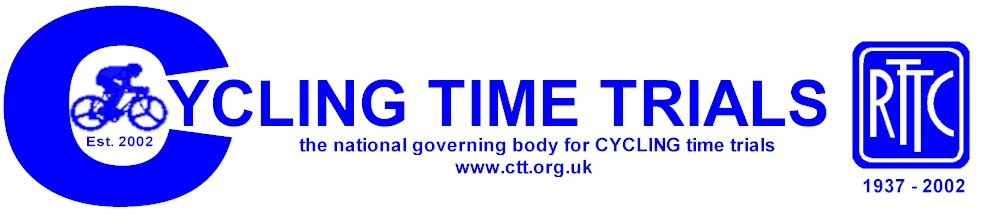 West DC : Risk AssessmentNo.Distance / LocationRisk/HazardLevel of Risk
L/M/HMeasures to reduce Risk
(if applicable)a)  Introductiona)  Introductiona)  Introductiona)  Introduction1General RequirementsTime of Road Usage meets CTT Traffic StandardsLTraffic counts within acceptable numbers ; Take Traffic Counts during eventb)  HQ to Startb)  HQ to Startb)  HQ to Startb)  HQ to Start2Before StartCompetitors riding from Event HQ; Competitors warming upMInstructions on Start Sheet and at event HQ signing on advising riders of safe routes; prohibition on warming up past the start; Cycle Event Warning signs on A38 approaching village hall in both directions3Area of StartCompetitors waitingLCycle Event Warning signs; Instructions on Start Sheet and at event HQ signing on - warning against making ‘U’ turnsc)  Start to Turn at Slimbridge Roundaboutc)  Start to Turn at Slimbridge Roundaboutc)  Start to Turn at Slimbridge Roundaboutc)  Start to Turn at Slimbridge Roundabout4B4066 to BerkeleyB4066 joins A38 on the west side – traffic joining course and traffic turning across A38.  Riders go straight on.MCycle Event Warning sign on B4066 before junction with A38.Cycle Event Warning sign on A38 southbound before junction with B4066.5Berkley railway bridge Road narrows on bridge (narrower than before 2016 repairs due to footpath / cycle path MWarning on Start Sheet; 2 Cycle Event Warning Signs on approach to bridge 6Car Auctions road layoutRoad narrows - traffic from south need to be aware of cyclists taking part of the narrowed road. “If auctions are open further measures should be taken. Traffic from north may turn right across riders into car auctions premisesMWarning on Start Sheet; Cycle Event Warning Sign on northbound approach. If auctions are open then warning signs on southbound approach.7Slimbridge R/about - TurnNarrow approach (north bound), traffic joining roundabout ; riders circle r/about and retraceMTurn sign at approach to r/about ; Cycle Event Warning signs on all approaches; minimum 2 marshals and 3 warning signsd)  Turn at Slimbridge Roundabout to Finishd)  Turn at Slimbridge Roundabout to Finishd)  Turn at Slimbridge Roundabout to Finishd)  Turn at Slimbridge Roundabout to Finish8B4066 to BerkeleyB4066 joins A38 on the west side – traffic joining course and traffic turning across A38.  Riders go straight on.MAs 4 above.9Finish Road Users; riders completing the courseMCycle Event Warning sign for traffic approaching from the south; Warning on Start Sheet not to perform ‘U’ turns at the finish & to be aware of other road users at the finish.